Отчет о реализации проекта краевой инновационной площадки: «Создание школьной медиатеки средств обучения и воспитания на основе интегрированного подхода и метода проектного обучения в рамках ФГОС ООО и СОО»Юридическое название учреждения муниципальное бюджетное  общеобразовательное учреждение средняя общеобразовательная школа № 34 города Тихорецка муниципального образования Тихорецкий район.Учредитель администрация муниципального образования Тихорецкий район.Юридический адрес 352120, Россия, Краснодарский край, город Тихорецк, улица Красноармейская, 68.ФИО руководителя Гринь Анатолий Васильевич.Телефон, факс, e-mail 8 (86196) 7-54-96, 7-54-97;  tihsoh34@yandex.ruСайт учреждения http://school34-tih.edusite.ru  Активная ссылка на раздел на сайте, посвященный проекту http://school34-tih.edusite.ru/p61aa1.htmlОфициальный статус организации в сфере образования опорная школа по теме: «Использование сетевых ресурсов в ОО», 2011  - 2019 годы. Соответствие задачам федеральной и региональной образовательной политики.В новой образовательной парадигме учащийся становится субъектом познавательной деятельности, а не объектом педагогического воздействия. Это обуславливает необходимость организации образовательного процесса, направленного на поиск и развитие задатков, способностей, заложенных природой в каждом учащемся. Актуальность этого направления для развития системы образования, соответствие ведущим инновационным направлениям развития образования Краснодарского края  артикулирована в следующих документах:1)Федеральный государственный образовательный стандарт основного общего образования (ФГОС ООО). Утвержден приказом № 1897 Министра образования и науки РФ от 17 декабря 2010 г.) в числе личностных характеристик определяет   готовность и способность обучающихся к саморазвитию и личностному самоопределению, сформированность их мотивации к обучению и целенаправленной познавательной деятельности; в числе метапредметных - самостоятельность планирования и осуществления учебной деятельности и организации учебного сотрудничества с педагогами и сверстниками, построение индивидуальной образовательной траектории.2)Федеральный государственный образовательный стандарт среднего общего образования (ФГОС СОО). Утвержден приказом от 17 мая 2012 г. № 413 Минобрнауки России, с изменениями  и дополнениями (приказ от 29 декабря 2014 года) в числе личностных характеристик определяет готовность и способность обучающихся к саморазвитию и личностному самоопределению, сформированность их мотивации к обучению и целенаправленной познавательной деятельности; в числе метапредметных - включающих освоенные обучающимися межпредметные понятия и универсальные учебные действия (регулятивные, познавательные, коммуникативные), способность их использования в познавательной и социальной практике, самостоятельность в планировании и осуществлении учебной деятельности и организации учебного сотрудничества с педагогами и сверстниками, способность к построению индивидуальной образовательной траектории, владение навыками учебно-исследовательской, проектной и социальной деятельности.3) «Концепция профильного обучения на старшей ступени общего образования» (Приказ Минобразования России от 18.07.2002 № 2783), в которой определены цели профильного обучения;3)Национальная образовательная инициатива «Наша новая школа» (Утв. Пр-271 Президента РФ Д.А. Медведева от 04.02.2010), в которой сказано, что «…в любой образовательной программе будет две части: обязательная и та, которая формируется школой. Чем старше ступень, тем больше возможности выбора …»;4) Закон «Об образовании в Российской Федерации» (Федеральный закон Российской Федерации от 29 декабря 2012 г. № 273-ФЗ) содержит положения о профессиональной ориентации обучающихся; в старшей школе предусматривается индивидуализация и профессиональная ориентация содержания среднего общего образования (Ст. 66.3).П. 11 раздела II ФГОС СОО посвящен описанию индивидуального проекта, представляющего  собой особую форму организации деятельности обучающихся. Результаты выполнения индивидуального проекта должны отражать:сформированность навыков коммуникативной, учебно-исследовательской деятельности, критического мышления;способность к инновационной, аналитической, творческой, интеллектуальной деятельности;сформированность навыков проектной деятельности, а также самостоятельного применения приобретенных знаний и способов действий при решении различных задач, используя знания одного или нескольких учебных предметов или предметных областей;способность постановки цели и формулирования гипотезы исследования, планирования работы, отбора и интерпретации необходимой информации, структурирования аргументации результатов исследования на основе собранных данных, презентации результатов.  Таким образом, анализ содержания Федерального государственного образовательного стандарта свидетельствует о необходимости  формирования готовности обучаемых соответствовать целевым приоритетам россиийской государственной образовательноий политики в области основного и среднего общего образования. В Концепции модернизации российского образования способность учащихся к самостоятельному решению проблем в различных сферах жизнедеятельности названа одним из важнейших результатов и показателей нового качества образования, отражающих современные международные тенденции в области общего образования. Этот показатель и ещё такие, как функциональная грамотность, владение социальными и когнитивными компетенциями, способность к широким обобщениям и умение решать практические задачи на основе интуиции и здравого смысла, входят в состав критериев международных сравнительных исследований уровня подготовки учащихся (TIMSS, CIVIC). В исследованиях принимают участие и российские школьники, к сожалению, показывающие по указанному критерию далеко не лучшие результаты. Названные обстоятельства делают весьма актуальной проблему поиска эффективных и доступных для массовой практики педагогических технологий, позволяющих обеспечить новое качество образования, преодолеть отставание от уровня мировых стандартов, реализовать принцип личностно-ориентированной направленности образования.  Задачи отчетного периодаВнедрение в практику работы школы комплексной модели создания и использования школьной медиатеки средств обучения и воспитания в условиях непрерывного образования.Разработка алгоритмов работы комплексной модели создания и использования школьной медиатеки средств обучения и воспитания в условиях непрерывного образования.Организовать работу по развитию проектно-исследовательских компетенций учителя.Содержание инновационной деятельности за отчетный периодНевозможно себе представить современное образовательное учреждение без непрерывно развивающейся информационно-образовательной среды (ИОС), которая необходима для формирования и самореализации интеллектуально развитой личности.Высокое качество обучения, внедрение новых образовательных технологий, успешный переход на ФГОС нового поколения становятся возможными благодаря определенному уровню развития единой информационно-образовательной среды учреждения.Высококачественная и высокотехнологичная информационно-образовательная среда позволяет системе образования коренным образом модернизировать свой технологический базис, перейти к образовательной информационной технологии в широком смысле этого слова. Применение новейших информационных технологий должно способствовать решению педагогических задач, которые сложно или невозможно решать традиционными методами. Критериями качества информационно-образовательной среды являются насыщенность, структурированность и продуктивность. Причём, насыщенность можно выразить через систему показателей, характеризующий количественно и качественно её ресурсный потенциал; структурированность в удобстве навигации и использования обучающимися этих ресурсов; а продуктивность через систему предметных, метапредметных и личностных результатов.Наш проект поддерживает внедрение ранней профилизации в учебный процесс.	Одним из важнейших этапов модернизации образования стала профилизация школы, оказавшаяся более сложной в практической реализации, чем представлялось вначале. Работа над проектом в течение двух лет как на основном уровне общего образования, так и на среднем уровне общего образования поможет учащимся самоопределиться в профессиональных областях и ответить себе на главный вопрос: «Привлекательна ли данная предметная область для дальнейшего приоритетного рассмотрения в плане выбора будущей профессии или необходимо кардинально поменять образовательный вектор?».ИнновационностьНовизна (инновационность) определяется следующими основными моментами:- разработкой технологии создания индивидуальных проектов учащимися на ступени ООО (8 – 9 классы) и СОО (10 – 11 классы) на протяжении двух лет в сообществе с учителями согласно концепции ФГОС путем использования проектного метода и интегрированного подхода (ИКТ + предметы учебного плана) с последующей защитой проекта и внесением в школьную медиатеку средств обучения и воспитания; - ранней профилизацией в области ИКТ в связи с многолетней ориентацией ОО на внедрение в учебный план информатики и ИКТ с 5 класса;- разработкой критериев и индикаторов эффективности наполнения школьной медиатеки средств обучения и воспитания.Измерение и оценка качества инновацииСредство оценкиОптимальным средством оценки является Портфолио обучающихся (контроль за достижениями обучающихся возможен к концу проекта на следующем этапе). Средства контроля и обеспечения достоверности результатов.Качественная оценка: результаты опроса родителей; выполнение рабочего плана реализации проекта; прохождение педагогами школы курсовой подготовки по различным направлениям проблематики проекта;  сравнительный анализ и экспертные заключения. Количественная оценка: количество созданных инновационных продуктов; количество  прошедших повышение квалификации педагогических работников, занятых в проекте, в процентах к общему числу педагогов; количество публикаций педагогов по данной проблеме; количество проведённых тематических мероприятий по различным направлениям проекта. Результативностьобоснованы принципы организационно-педагогического сопровождения проектной деятельности обучающихся в процессе создания школьной медиатеки в условиях непрерывного образования; разработаны модели индивидуальных проектов обучающихся 8-9 и 10-11 классов согласно выбранной тематике в условиях непрерывного образования.Организация сетевого взаимодействияОбычно под сетевым взаимодействием в сфере образования понимают разные по типу и масштабам связи между учебными заведениями, организациями и людьми для достижения каких-либо общих целей. Одна из основных тенденций развития образования в информационном обществе состоит в том, чтобы пересмотреть модели организации образовательной практики и профессионального взаимодействия педагогов на  основе  сетевых свойств общества. Ключевыми понятиями для организации сетевого варианта взаимодействия ОУ являются:  доверие,  кооперация,  адаптация,  обязательства,  сетевая  позиция. Основная идея сетевого 	взаимодействия между школами Тихорецкого района заключается в консультировании участников инновационной деятельности нашей школы узкопрофильными специалистами в области ИКТ (учителя информатики и ИКТ, системные администраторы), в апробации готовых инновационных продуктов учителями – предметниками. Апробация и диссеминация результатов деятельности КИП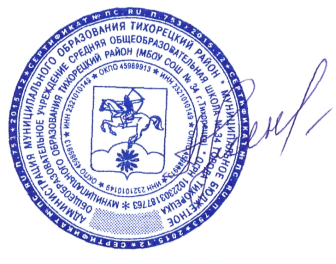 ДиректорМБОУ СОШ № 34 г. Тихорецка							Гринь А.В.ЗадачаСрокиНаименование мероприятияПолученный результатПроблемные вопросы в ходе реализации задач проекта1. Внедрение в практику работы школы комплексной модели создания и использования школьной медиатеки средств обучения и воспитания в условиях непрерывного образования01.01.2018 – 31.08.20181. Создать рабочие группы (ученик + учителя-предметники) на двух уровнях образования: 8 класс (ООО) и 10 класс (СОО) в условиях непрерывного образования.2. Выбрать тематику индивидуальных проектов обучающихся в условиях непрерывного образования.3.Разработка ЭОР обучающимися 8 и 10 классов согласно выбранной тематике с привлечением учителей-предметников, заведующей школьным музеем (без учителей информатики и ИКТ) в условиях непрерывного образования.Локальные нормативно-правовые акты. Модели индивидуальных проектов обучающихся 8 и 10 классов согласно выбранной тематике в условиях непрерывного образования.Модели ЭОР (без поддержки программными средствами)  обучающихся 8 и 10 классов согласно выбранной тематике в условиях непрерывного образования.Составление банка данных созданных ЭОР (Приложение 1).- сохраняется инертность научно-методической деятельности некоторых педагогов;- несоответствие размера стимулирующих выплат учителям за ведение инновационной деятельности и реальных затрат по времени (решение проблемы переносится на следующий этап);- наблюдается спад заинтересованности учащихся в инновационной деятельности (предполагается административно-управленческая работа над нормативно – правовой базой по стимулированию учащихся к занятиям инновационной деятельностью: премирование учащихся за качественные инновационные продукты; бонусные баллы при приеме в 10 класс своей школы).2. Разработка алгоритмов работы комплексной модели создания и использования школьной медиатеки средств обучения и воспитания в условиях непрерывного образования01.09.2018 – 31.12.2018Внедрение в практику работы школы комплексной модели создания и использования школьной медиатеки средств обучения и воспитания в условиях непрерывного образования. Завершение разработки ЭОР обучающимися 9 и 11 классов согласно выбранной тематике с привлечением учителей информатики и ИКТ в условиях непрерывного образованияОбоснованы принципы создания моделей индивидуальных проектов обучающихся 8 – 9 и 10 – 11 классов согласно выбранной тематике в условиях непрерывного образования.Модели ЭОР с поддержкой программными средствами  обучающихся 9 и 11 классов согласно выбранной тематике в условиях непрерывного образования.Корректировка банка данных созданных ЭОР.- отсутствие современного мультимедийного оборудования из-за отсутствия финансирования (массовая модернизация оборудования состоялась в 2010 году);- необходимость организации занятий во внеурочной деятельности по принципу: создавать группы учитель-предметник+ учащийся+учитель информатики (проблема наличия кабинетов и выделяемого времени);- перегрузка учителей информатики ( в наличии 2 учителя  с педнагрузкой 30 ч/нед); отсутствие возможности принимать отдельно учителя на часы внеурочной деятельности по причине того, что эти часы не входят в учебный план (нет штатной единицы)3. Организовать работу по развитию проектно-исследовательских компетенций учителя01.01.2018 – 31.12.20181. Практический семинар на школьном уровне «Формирование проектно-исследовательских компетенций» с публичным представлением созданных ЭОР (без поддержки программными средствами).2. Демонстрация и публичная защита созданного проекта (учитель + ученик) в рамках районного семинара «Формирование УУД на уроках географии и биологии» (приказ УО от 27.11.2018 г. № 1317, проект по теме: «Интерактивный помощник при подготовке к ОГЭ по географии», учащаяся 9 А класса Михайленко Маргарита).Сформированы проектно-исследовательские компетенции педагога и его умение работать с технологией проекта.- низкий уровень ИКТ-компетентности учителей-предметников в плане знакомства с современными программными продуктами (необходимо провести цикл обучающих практических семинаров на школьном и муниципальном уровнях силами учителей информатики по  ознакомлению учителей с современными программными средствами и «технической оболочкой» для реализации проектов.КритерииПоказатели (индикаторы) эффективности инновационной деятельностиРезультативностьПолнота разработанных нормативных правовых документов по проблеме инновационной деятельностиНаличие нормативно-правовой базы по проблеме инновационной деятельности: приказы, положения, договоры, локальные акты, инструктивные материалы.В наличии.Полнота разработанных нормативных правовых документов по проблеме инновационной деятельностиСоответствие содержания нормативных правовых документов, предъявляемым к ним требованиям.Соответствует.Полнота разработанных нормативных правовых документов по проблеме инновационной деятельностиУнифицированность разработанных нормативно-правовых документов (возможность их использования в других образовательных организациях края).Соответствует.Степень разработанности учебно-методического и научно-методического обеспечения инновационной деятельности в образовательной организацииНаличие учебно-методических материалов, разработанных и/или апробированных в ходе инновационной деятельности: образовательные программы, учебные планы, банк, апробированных в рамках инновационной деятельности активных методов обучения, современные образовательные технологии, направленные на развитие учащихся. современные воспитательные технологии, направленные на развитие учащихся.Использование проектной и информационно-коммуникационной технологий.Степень разработанности учебно-методического и научно-методического обеспечения инновационной деятельности в образовательной организацииСоответствие учебно-методических материалов, разработанных в условиях инновационной деятельности, государственным образовательным стандартам, действующим санитарно-гигиеническим нормам и требованиям.Соответствует.Степень разработанности учебно-методического и научно-методического обеспечения инновационной деятельности в образовательной организацииНаличие диагностического инструментария оценки качества образования в условиях инновационной деятельности: пакет контрольно-диагностических методик обученности, пакет контрольно-диагностических методик (социологических анкет) для выявления удовлетворенности субъектов образовательного процесса качеством образования в условиях инновационной деятельности.В наличии.Влияние изменений, полученных в результате инновационной деятельности, на качество образования обучающихсяКачество знаний по выбранному направлению Наблюдается повышение.Влияние изменений, полученных в результате инновационной деятельности, на качество образования обучающихсяУровень обученности100%Влияние изменений, полученных в результате инновационной деятельности, на качество образования обучающихсяРазвитие индивидуальных способностейНаблюдается рост индивидуальных способностей.Влияние изменений, полученных в результате инновационной деятельности, на качество образования обучающихсяУдовлетворенность детей и их родителей образовательным процессом.100%Влияние изменений, полученных в результате инновационной деятельности, на рост профессиональных компетенций педагогических и руководящих работниковСтепень вовлеченности педагогических и руководящих кадров образовательной организации в инновационную деятельность.30%Влияние изменений, полученных в результате инновационной деятельности, на рост профессиональных компетенций педагогических и руководящих работниковУдовлетворенность педагогов изменениями, происходящими в результате инновационной деятельности.80%Влияние изменений, полученных в результате инновационной деятельности, на рост профессиональных компетенций педагогических и руководящих работниковПовышение уровня квалификации педагогических и руководящих работников.Наблюдается повышение.Влияние изменений, полученных в результате инновационной деятельности, на рост профессиональных компетенций педагогических и руководящих работниковПовышение профессиональной активности педагогических работников образовательной организации: участие в конкурсах профессионального мастерства, семинарах, конференциях различного уровня. Планируется на следующем этапе.Влияние изменений, полученных в результате инновационной деятельности, на рост профессиональных компетенций педагогических и руководящих работниковКоличество проведенных мероприятий на базе образовательного учреждения по теме инновационной деятельности.Семинары (3)Педсовет (1)Производственные совещания (9)Информационное сопровождение инновационной деятельностиНаличие публикаций по теме инновационной деятельности в научно-методических журналах. Планируется на следующем этапе.Информационное сопровождение инновационной деятельностиНаличие публикаций (репортажей) по теме инновационной деятельности в СМИ.Планируется на следующем этапе.Информационное сопровождение инновационной деятельностиОтражение результатов инновационной деятельности на сайте образовательной организации.В наличии.Информационное сопровождение инновационной деятельностиНаличие аналитических материалов по результатам мониторинговых исследований, выявляющих результативность (эффективность) инновационной деятельности.Планируется на следующем этапе.Социальная значимость инновационной деятельностиУдовлетворенность субъектов образовательного процесса качеством образования в условиях инновационной деятельности.100%Наличие потенциала для получения статуса «Школа-лаборатория инновационного развития»Наличие положительного опыта, полученного в результате инновационной деятельности. В наличии.Наличие потенциала для получения статуса «Школа-лаборатория инновационного развития»Участие в сетевом взаимодействии с образовательными организациями по направлению деятельности инновационной площадки.Планируется на следующем этапе.ЗадачаСрокиНаименование мероприятияПланируемый результат1. Апробация созданных ЭОР в штатном режимеФевраль – май 2019Апробация созданных ЭОР на школьном уровне учителями-предметниками в своей педагогической деятельности и представление ЭОР в научно-исследовательских конкурсах и научно-практических конференцияхМониторинг результативности апробации ЭОР2. Комплектование школьной медиатеки средств обучения и воспитания в условиях непрерывного образованияАпрель – май 2019Описание структуры школьной медиатеки средств обучения и воспитания Каталог школьной медиатеки средств обучения и воспитания3. Апробация созданных ЭОР в штатном режимеМай 2019Защита созданных индивидуальных проектов (ЭОР) учащимися как составляющая ГИА согласно ФГОС ОООАнализ результативности защиты индивидуальных проектов (ЭОР) учащимися как составляющая ГИА согласно ФГОС ООО и СОО